Meeting AgendaReview Meeting Minutes for January 25th meetingUpdate on the Master Course Progression PlanUpdate on the changes made in GWCGWC Message DraftsDetermine what announcements types need to be created Determine when these announcements should be set to release in a semesterDraft the announcementsGWC Continuous Improvement PlanOpen DiscussionFuture Meeting ScheduleeLearning Coordinators’ Meeting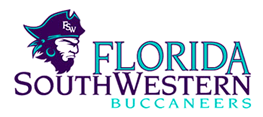 Rozalind JesterMonthly MeetingDate:02/22/2021Location:Online via ZoomTime:9:30 am – 10:30 amhttps://fsw.zoom.us/j/778311811